The Rangoonwala Visiting Fellowships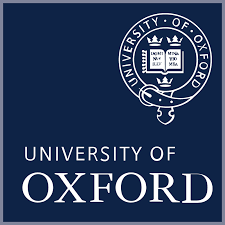 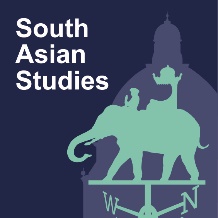 Application Form Guidance Notes:The ZVM Rangoonwala Foundation will sponsor three visiting fellowships for scholars or senior public professionals from Pakistan to spend up to two months at the University of Oxford’s Contemporary South Asian Studies Programme within the Oxford School of Global and Area Studies in the Trinity term of each academic year.Each year, the fellowships will enable up to three senior academics or professionals ordinarily resident in Pakistan to undertake a short working visit to the Contemporary South Asian Studies Programme to broaden their research experience, share their professional knowledge, and develop networks. The Fellowships:The three fellowships sponsored by the ZVM Rangoonwala Foundation are known as the Rangoonwala Visiting Fellowships, and the holders of the fellowships are known as the Rangoonwala Visiting Fellows. The duration of the Fellowships is one term (or up to two calendar months), and all three fellows are expected to be in residence during the Trinity term of 2024 (Sunday, 21st April to Saturday, 15th  June 2024).Successful applicants will:be ordinarily resident in Pakistan* if from academia, hold a PhDif from a professional background, be senior people of public profile * NB as many of Pakistan’s provinces as possible will be represented in the selection of each year’s cohort of Fellows, provided that applications from suitably qualified applicants are received.Themes:During their time at CSASP, Fellows will undertake a self-designed study project and will be asked to focus their research on one of the following themes:Pakistan in a globalising worldHuman development and well-being in PakistanSustainable economic growth and environmental change in PakistanDemocracy, identity, and nation building in PakistanOutputs:Each Fellow will be required to produce the following outputs during their time at the University:One written piece which could include an advanced draft of an academic journal article, book chapter, extended policy report, or similar article that advances the intellectual discourse around Pakistan.One public engagement, which could include a public lecture held under Chatham House rules, or student seminar, to contribute to the public discourse around Pakistan.It is envisaged that the Fellowship activities, outputs, and success metrics will be designed to the specific needs and expertise of each unique applicant.The Fellowship offers:The cost of economy return travel from Pakistan to OxfordVisa costs up to £150An overall stipend of £3812 towards accommodation and living costs in Oxford CSASP bench fees in full, covering mentorship by an appropriate CSASP faculty member, standard Bodleian library membership including access to online resources, Oxford email address for the duration of the fellowship, and opportunities to attend lectures and research seminars at CSASP, OSGA, and the wider University.If you would like to apply for one of the Rangoonwala Visiting Fellowships for 2023-24, please complete this application form electronically and email it, along with a current copy of your Curriculum Vitae (no more than two pages) and two academic/professional references, to the CSASP Administrator at south.asia@area.ox.ac.uk by Monday, December 11th 2023.Please note: no material other than the application, CV, and references will be considered.Any queries regarding the fellowship and the application must be sent by 4th December 2023.A - Personal DetailsA - Personal DetailsA - Personal DetailsA - Personal DetailsTitle:  Surname: Surname: Surname: Forename(s): Forename(s): Forename(s): Forename(s): Home Institution/Place of Work: Home Institution/Place of Work: Home Institution/Place of Work: Home Institution/Place of Work: Position: Position: Position: Position: Correspondence address: Correspondence address: Correspondence address: Correspondence address: Email address: Email address: Email address: Email address: Nationality: Nationality: Country of residence: Country of residence: B - Details of planned visitB - Details of planned visitB - Details of planned visitB - Details of planned visitStart date: Sunday, 21 April 2024Start date: Sunday, 21 April 2024End date:  Saturday, 15 June 2024End date:  Saturday, 15 June 2024If you already have an association with an Oxford College, please state which College: If you already have an association with an Oxford College, please state which College: If you already have an association with an Oxford College, please state which College: If you already have an association with an Oxford College, please state which College: C – Research ProposalC – Research ProposalC – Research ProposalC – Research ProposalResearch Proposal (max 1000 words): Please give details of your proposed independent study project and the specific ways affiliation to CSASP/OSGA would assist with this. Applicants are asked to explain how their study project will focus on one of the themes listed above and the nature of the outputs they propose to deliver (see list of outputs above).Research Proposal (max 1000 words): Please give details of your proposed independent study project and the specific ways affiliation to CSASP/OSGA would assist with this. Applicants are asked to explain how their study project will focus on one of the themes listed above and the nature of the outputs they propose to deliver (see list of outputs above).Research Proposal (max 1000 words): Please give details of your proposed independent study project and the specific ways affiliation to CSASP/OSGA would assist with this. Applicants are asked to explain how their study project will focus on one of the themes listed above and the nature of the outputs they propose to deliver (see list of outputs above).Research Proposal (max 1000 words): Please give details of your proposed independent study project and the specific ways affiliation to CSASP/OSGA would assist with this. Applicants are asked to explain how their study project will focus on one of the themes listed above and the nature of the outputs they propose to deliver (see list of outputs above).Please give brief details of your area(s) of expertise (max 250 words):  Please give brief details of your area(s) of expertise (max 250 words):  Please give brief details of your area(s) of expertise (max 250 words):  Please give brief details of your area(s) of expertise (max 250 words):  D – RefereesD – RefereesD – RefereesD – RefereesD – RefereesPlease give details below of two referees.  You should ask the referees to send their references on institutional letterhead by email attachment directly to the CSASP Administrator on south.asia@area.ox.ac.uk  to arrive by the closing date of 4th December 2023.Please give details below of two referees.  You should ask the referees to send their references on institutional letterhead by email attachment directly to the CSASP Administrator on south.asia@area.ox.ac.uk  to arrive by the closing date of 4th December 2023.Please give details below of two referees.  You should ask the referees to send their references on institutional letterhead by email attachment directly to the CSASP Administrator on south.asia@area.ox.ac.uk  to arrive by the closing date of 4th December 2023.Please give details below of two referees.  You should ask the referees to send their references on institutional letterhead by email attachment directly to the CSASP Administrator on south.asia@area.ox.ac.uk  to arrive by the closing date of 4th December 2023.Please give details below of two referees.  You should ask the referees to send their references on institutional letterhead by email attachment directly to the CSASP Administrator on south.asia@area.ox.ac.uk  to arrive by the closing date of 4th December 2023.Referee 1Name: Position: Institution: Postal address: Official email address: Telephone number: Referee 1Name: Position: Institution: Postal address: Official email address: Telephone number: Referee 1Name: Position: Institution: Postal address: Official email address: Telephone number: Referee 2Name: Position: Institution: Postal address: Official email address: Telephone number: Referee 2Name: Position: Institution: Postal address: Official email address: Telephone number: E – AgreementE – AgreementE – AgreementE – AgreementE – AgreementI understand that if accepted as a Rangoonwala Visiting Fellow by The Oxford School of Global and Area Studies (OSGA)/The Contemporary South Asian Studies Programme (CSASP), I will have the formal status of an Academic Visitor, and I agree to follow the School’s Policy and Procedure for Visiting Academics.I understand I will be issued a University card and email address. Desk space at OSGA will usually be provided, but at times of high demand, it cannot be guaranteed.I understand that the School will offer advice on accommodation but that it is my responsibility to book suitable accommodation for the duration of my fellowship.Signed:Date:I understand that if accepted as a Rangoonwala Visiting Fellow by The Oxford School of Global and Area Studies (OSGA)/The Contemporary South Asian Studies Programme (CSASP), I will have the formal status of an Academic Visitor, and I agree to follow the School’s Policy and Procedure for Visiting Academics.I understand I will be issued a University card and email address. Desk space at OSGA will usually be provided, but at times of high demand, it cannot be guaranteed.I understand that the School will offer advice on accommodation but that it is my responsibility to book suitable accommodation for the duration of my fellowship.Signed:Date:I understand that if accepted as a Rangoonwala Visiting Fellow by The Oxford School of Global and Area Studies (OSGA)/The Contemporary South Asian Studies Programme (CSASP), I will have the formal status of an Academic Visitor, and I agree to follow the School’s Policy and Procedure for Visiting Academics.I understand I will be issued a University card and email address. Desk space at OSGA will usually be provided, but at times of high demand, it cannot be guaranteed.I understand that the School will offer advice on accommodation but that it is my responsibility to book suitable accommodation for the duration of my fellowship.Signed:Date:I understand that if accepted as a Rangoonwala Visiting Fellow by The Oxford School of Global and Area Studies (OSGA)/The Contemporary South Asian Studies Programme (CSASP), I will have the formal status of an Academic Visitor, and I agree to follow the School’s Policy and Procedure for Visiting Academics.I understand I will be issued a University card and email address. Desk space at OSGA will usually be provided, but at times of high demand, it cannot be guaranteed.I understand that the School will offer advice on accommodation but that it is my responsibility to book suitable accommodation for the duration of my fellowship.Signed:Date:I understand that if accepted as a Rangoonwala Visiting Fellow by The Oxford School of Global and Area Studies (OSGA)/The Contemporary South Asian Studies Programme (CSASP), I will have the formal status of an Academic Visitor, and I agree to follow the School’s Policy and Procedure for Visiting Academics.I understand I will be issued a University card and email address. Desk space at OSGA will usually be provided, but at times of high demand, it cannot be guaranteed.I understand that the School will offer advice on accommodation but that it is my responsibility to book suitable accommodation for the duration of my fellowship.Signed:Date: